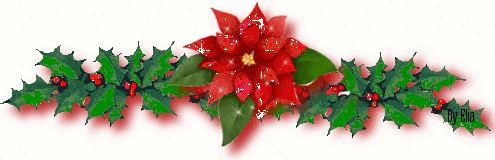 NOVOLETNA ZABAVAZ ANSAMBLOM»MLADI GODCI«IN PRAZNIČNI SREČELOV!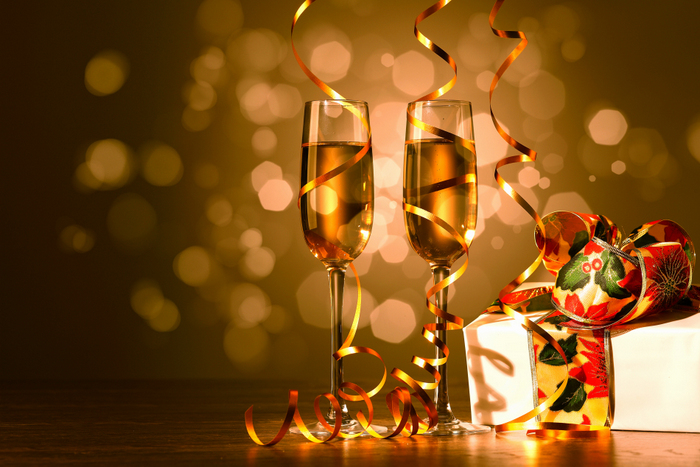 PRAZNOVALI BOMO V ČETRTEK, 29. DECEMBRA PO 13. URI V JEDILNICI DOMA! 